									Αθήνα, 19-02-2024ΑΝΑΚΟΙΝΩΣΗ ΥΠΟΒΟΛΗΣ ΑΙΤΗΣΕΩΝErasmus 2024-2025 Καλούνται οι φοιτητές που επιθυμούν να καταθέσουν αίτηση στο πλαίσιο του Προγράμματος Erasmus για φοίτηση κατά το ακαδημαϊκό έτος 2024-25 στα Πανεπιστήμια μέλη Erasmus, να στείλουντην αίτηση συμμετοχής συμπληρωμένη, την βεβαίωση μη/ή μερικής συμμετοχής σε άλλο πρόγραμμα ERASMUS στο παρελθόνπιστοποιητικό γλωσσομάθειας (όσοι έχουν) / όσοι δεν έχουν παρακαλώ να το σημειώνουν στην αίτηση τους και όποιο επιπλέον δικαιολογητικό απαιτείται  Τα παραπάνω πρέπει να αποσταλούν στο email:  akaragoun@gs.uoa.gr  έως τις 15/03/2024!Παρακαλούνται όλοι οι ενδιαφερόμενοι να διαβάσουν προσεχτικά την σχετική Προκήρυξη ως προς τα κριτήρια επιλογής καθώς και ως προς τα κριτήρια πιθανής επιπλέον χρηματοδότησης 250 ευρώ/μήνα, που προβλέπεται από το πρόγραμμα Erasmus+ για τους φοιτητές με βάση οικονομικά και κοινωνικά κριτήρια. Βασική προϋπόθεση για συμμετοχή είναι η ο φοιτητής/φοιτήτρια να βρίσκεται τουλάχιστον στο 2ο έτος των σπουδών του/της, ενώ πλέον δεν ισχύει το κριτήριο που είχε τεθεί παλαιότερα από το Ίδρυμά μας να επιλέγονται μόνο φοιτητές που έχουν περάσει αριθμό μαθημάτων που αντιστοιχούν σε ένα έτος φοίτησης. Από τη Γραμματεία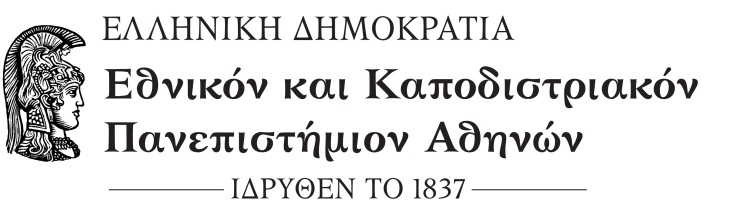 ΦΙΛΟΣΟΦΙΚΗ ΣΧΟΛΗΤΜΗΜΑ ΓΕΡΜΑΝΙΚΗΣ ΓΛΩΣΣΑΣ ΚΑΙ ΦΙΛΟΛΟΓΙΑΣ ΓΡΑΜΜΑΤΕΙΑ